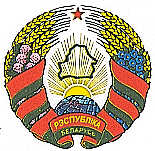 Круглянскі раённы Савет  дэпутатаў                       Круглянский районный Совет депутатовцяцерынскі сельскі                                 Тетеринский    сельский     савет дэпутатаў                                          СОВЕТ  ДЕПУтатовДВАЦЦАЦЬ ВОСЬМАГА СКЛІКАННЯ                                                 ДВАДЦАТЬ ВОСЬМОГО СОЗЫВА              РАШЭННЕ                                    		    РЕШЕНИЕ  30 декабря 2021 г.  № 26-2                                                        	  аг.Цяцерына                                                                                аг.ТетериноОб изменении решения Тетеринского сельского Совета депутатов от 30 декабря 2020 г. № 19-2На основании пункта 2 статьи 122 Бюджетного кодекса Республики Беларусь Тетеринский сельский Совет депутатов РЕШИЛ: 1. Внести в решение Тетеринского сельского Совета депутатов от 30 декабря 2020 г. № 19-2 «О бюджете сельского Совета на 2021 год» следующие изменения:1.1. часть первую пункта 1 изложить в следующей редакции:        «1. Утвердить бюджет Тетеринского сельсовета на 2021 год по расходам в сумме 92 302,94 белорусского рубля (далее – рубль) исходя из прогнозируемого объема доходов в сумме 90 746,82 рубля.»;  1.2. в пункте 2:в абзаце втором цифры «90 564,00» заменить цифрами «90 746,82»;в абзаце третьем цифры «92 120,12» заменить цифрами «92 302,94»;1.3. приложения 11, 2–4 к этому решению изложить в новой редакции (прилагаются).2. Обнародовать (опубликовать) настоящее решение на сайте Круглянского райисполкома.Председатель                                                                           Н.И.Ерёмина Приложение 11                                                                             к решению Тетеринского                                                                             сельского Совета депутатов                                                                             30.12.2020 № 19-2                                                                           (в редакции решения                                                                           Тетеринского сельского                                                                           Совета депутатов                                                                           от 30.12.2021 № 26-2)ДОХОДЫ бюджета сельсовета                                                                                                               рублей                                                                                                                                                                                                   Приложение 2 к решению Тетеринского сельского Совета депутатов 30.12.2020 № 19-2 (в редакции решения  Тетеринского сельского  Совета депутатов  30.12.2021 № 26-2)РАСХОДЫбюджета сельсовета по функциональной классификации расходов бюджета по разделам, подразделам и видам расходов                                                                                                   рублей Приложение 3 к решению Тетеринского сельского Совета депутатов 30.12.2020 № 19-2 (в редакции решения Тетеринского сельского  Совета депутатов  30.12.2021 № 26-2)РАСХОДЫбюджетных назначений по распорядителям бюджетныхсредств в соответствии с ведомственной классификацией расходов бюджета сельского Совета и функциональной классификацией расходов бюджета                                                                                                                       рублей	                          Приложение 4 к решению Тетеринского сельского Совета депутатов 30.12.2020 № 19-2 (в редакции решения Тетеринского сельского  Совета депутатов  30.12.2021 № 26-2)ПЕРЕЧЕНЬгосударственных программ и подпрограмм, финансирование которых предусматривается за счет средств бюджета Тетеринского сельсовета, в разрезе ведомственной классификации расходов бюджета Тетеринского сельсовета и функциональной классификации расходов бюджета Тетеринского сельсовета                                                                                            рублей              НаименованиеГруппаПодгруппа     Вид   РазделПодраздел    Сумма                         1  2  3  4  5  6          7НАЛОГОВЫЕ ДОХОДЫ100000054 173,00НАЛОГИ НА ДОХОДЫ И ПРИБЫЛЬ110000044 624,00Налоги на доходы, уплачиваемые физическими лицами111000044 624,00Подоходный налог с физических лиц111010044 624,00НАЛОГИ НА СОБСТВЕННОСТЬ13000009 005,00Налоги на недвижимое имущество1310000  3 570,00Земельный налог1310800 3 570,00Налоги на остаточную стоимость имущества13200005 435,00Налог на недвижимость1320900 5 435,00ДРУГИЕ НАЛОГИ, СБОРЫ (ПОШЛИНЫ) И ДРУГИЕ НАЛОГОВЫЕ ДОХОДЫ1600000544,00Другие налоги, сборы (пошлины) и другие налоговые доходы1610000                 544,00Государственная пошлина1613000544,00НЕНАЛОГОВЫЕ ДОХОДЫ30000001 952,82ДОХОДЫ ОТ ИСПОЛЬЗОВАНИЯ ИМУЩЕСТВА, НАХОДЯЩЕГОСЯ В ГОСУДАРСТВЕННОЙ СОБСТВЕННОСТИ31000006,00Доходы от размещения денежных средств бюджетов31100006,00Проценты за пользование денежными средствами бюджетов31138006,00ДОХОДЫ ОТ ОСУЩЕСТВЛЕНИЯ ПРИНОСЯЩЕЙ ДОХОДЫ ДЕЯТЕЛЬНОСТИ32000001 946,82Доходы от сдачи в аренду имущества, находящегося в государственной собственности3210000324,00Доходы от сдачи в аренду земельных участков3214000324,00Доходы от осуществления приносящей доходы деятельности и компенсации расходов государства32300001 440,00Компенсации расходов государства32346001 440,00Доходы от реализации государственного имущества, кроме средств от реализации принадлежащего государству имущества в соответствии с законодательством о приватизации3240000182,82Доходы от продажи земельных участков в частную собственность гражданам, негосударственным юридическим лицам, собственность иностранным государствам, международным организациям3244900182,82БЕЗВОЗМЕЗДНЫЕ ПОСТУПЛЕНИЯ400000034 621,00БЕЗВОЗМЕЗДНЫЕ ПОСТУПЛЕНИЯ ОТ ДРУГИХ БЮДЖЕТОВ БЮДЖЕТНОЙ СИСТЕМЫ РЕСПУБЛИКИ БЕЛАРУСЬ430000034 621,00Текущие безвозмездные поступления от других бюджетов бюджетной системы Республики Беларусь431000034 621,00Дотации431600030 621,00Иные межбюджетные трансферты43162004 000,00Иные межбюджетные трансферты из вышестоящего бюджета  нижестоящему бюджету43162014 000,00ВСЕГО доходов000000090 746,82НаименованиеРазделПодразделВидСумма12345ОБЩЕГОСУДАРСТВЕННАЯ ДЕЯТЕЛЬНОСТЬ01000074 366,94Государственные органы общего назначения01010070 286,25Органы местного управления и самоуправления01010470 286,25Другая общегосударственная деятельность0110002 341,75Иные общегосударственные вопросы0110032 341,75Межбюджетные трансферты0111001 738,94Трансферты бюджетам других уровней0111011 738,94ЖИЛИЩНО-КОММУНАЛЬНЫЕ УСЛУГИ И ЖИЛИЩНОЕ СТРОИТЕЛЬСТВО06000013 936,00Благоустройство населенных пунктов06030013 936,00ФИЗИЧЕСКАЯ КУЛЬТУРА, СПОРТ, КУЛЬТУРА И СРЕДСТВА МАССОВОЙ ИНФОРМАЦИИ0800004 000,00Культура0802004 000,00Культура и искусство0802004 000,00ВСЕГО расходов00000092 302,94НаименованиеГлаваРазделПодразделВидОбъем финансирования123456Тетеринский сельский исполнительный комитет01000000092 302,94ОБЩЕГОСУДАРСТВЕННАЯ ДЕЯТЕЛЬНОСТЬ01001000074 366,94Государственные органы общего назначения01001010070 286,25Органы местного управления и самоуправления01001010470 286,25Другая общегосударственная деятельность0100110002 341,75Иные общегосударственные вопросы0100110032 341,75Межбюджетные трансферты0100111001 738,94Трансферты бюджетам других уровней0100111011 738,94ЖИЛИЩНО-КОММУНАЛЬНЫЕ УСЛУГИ И ЖИЛИЩНЫЕ СТРОИТЕЛЬСТВО01006000013 936,00Благоустройство населенных пунктов01006030013 936,00ФИЗИЧЕСКАЯ КУЛЬТУРА, СПОРТ, КУЛЬТУРА И СРЕДСТВА МАССОВОЙ ИНФОРМАЦИИ0100800004 000,00Культура0100802004 000,00Культура и искусство0100802014 000,00ВСЕГО расходов00000000092 302,94Наименование государственной программы, подпрограммыНаименование государственной программы, подпрограммыНаименование раздела по функциональной классификации расходовНаименование раздела по функциональной классификации расходовНаименование раздела по функциональной классификации расходовРаспорядитель средствОбъем финансирования1122234Государственная программа «Комфортное жилье и благоприятная среда» на 2021–2025 годы, утвержденная постановлением Совета Министров Республики Беларусь от 28 января 2021 г. № 50:Государственная программа «Комфортное жилье и благоприятная среда» на 2021–2025 годы, утвержденная постановлением Совета Министров Республики Беларусь от 28 января 2021 г. № 50:подпрограмма 2 «Благоустройство»подпрограмма 2 «Благоустройство»Жилищно-коммунальные услуги и жилищное строительствоЖилищно-коммунальные услуги и жилищное строительствоЖилищно-коммунальные услуги и жилищное строительствоТетеринский сельский исполнительный комитет12 936,00Итого по программеИтого по программеИтого по программеИтого по программеИтого по программеИтого по программе12 936,00 2. Государственная программа «Увековечение памяти  погибших при защите Отечества», утвержденная постановлением Совета Министров Республики Беларусь от 26 февраля 2021г. №117  2. Государственная программа «Увековечение памяти  погибших при защите Отечества», утвержденная постановлением Совета Министров Республики Беларусь от 26 февраля 2021г. №117 Жилищно-коммунальные услуги и жилищное строительствоТетеринский сельский исполнительный комитетТетеринский сельский исполнительный комитетТетеринский сельский исполнительный комитет             1 000,00 Итого по программеИтого по программеИтого по программеИтого по программеИтого по программеИтого по программе             1 000,003. Государственная программа «Культура Беларуси» на 2021-2025 годы, утвержденная постановлением Совета Министров Республики Беларусь от 29 января 2021г. №53:Подпрограмма 1 «Культурное наследие»Физическая культура, спорт, культура и средства массовой информацииФизическая культура, спорт, культура и средства массовой информацииФизическая культура, спорт, культура и средства массовой информацииТетеринский сельский исполнительный комитетТетеринский сельский исполнительный комитет4 000,00Итого по программе4 000,00ИТОГО:17 936,00